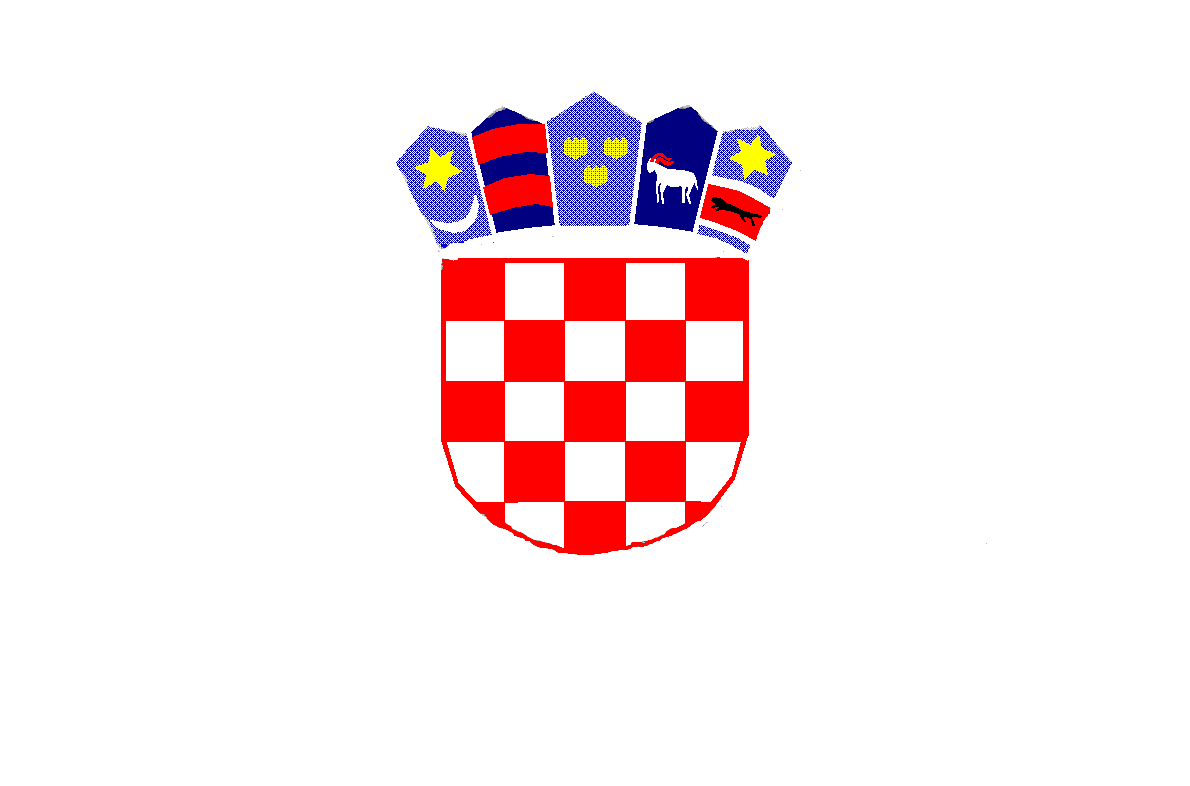 REPUBLIKA HRVATSKAMEĐIMURSKA ŽUPANIJAOPĆINA MALA SUBOTICAOSNOVNA ŠKOLA TOMAŠA GORIČANCAMALA SUBOTICA						Glavna 55, 40321 Mala SuboticaKLASA: 003-06/20-01/13URBROJ: 2109-35/11-20-1Mala Subotica, 18.12.2020.		P O Z I VZbog nemogućnosti dolaska na sjednicu većine članova Školskog odbora predsjednik Školskog odbora, Josip Halić saziva  elektronsku 54.  sjednicu Školskog odbora koja će se održati u utorak, 22. prosinca 2020. u 17,00 online putem aplikacije ZoomDnevni red:Zapisnik s 53. sjednice Školskog odboraIzmjene Kalendara rada škole u šk.god. 2020./2021.Izmjene i dopune Financijskog plana i Plana nabave za 2020. godinu, prijedlog Plana nabave za 2021. godinuPrijedlog Financijskog plana za 2021. godinu i projekcije za 2022. i 2023. godinuOstala pitanja. Predsjednik  Školskog odbora: Josip HalićManuela Stričak is inviting you to a scheduled Zoom meeting.Topic: 54. sjednica Školskog odbora Time: Dec 22, 2020 05:00 PM Europe/ZagrebJoin Zoom Meetinghttps://zoom.us/j/96449157453?pwd=UExTZUVGK3o1cU41c3VvYnRxdDJEQT09Meeting ID: 964 4915 7453Passcode: qitu14